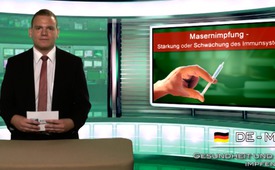 Mislingabólusetning-  styrkir hún eða veikir hún ónæmiskerfið?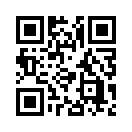 Góða kvöldið, kæru áhorfendur.  Í kvöld viljum við velta upp spurningunni hvort mislingabólusetning styrki eða veiki ónæmiskerfið.  Fyrir innleiðingu bólusetningarinnar höfðu nánast öll börn að 15 ára aldri, smitast af mislingum og höfðu þannig öðlast vernd gagnvart sjúkdóminum.  Mæður sem veiktust af mislingum sem börn og mynduðu ónæmi, gáfu ónæmið áfram til brjóstmylkinganna í gegnum móðurmjólkina. Góða kvöldið, kæru áhorfendur.  Í kvöld viljum við velta upp spurningunni hvort mislingabólusetning styrki eða veiki ónæmiskerfið.  Fyrir innleiðingu bólusetningarinnar höfðu nánast öll börn að 15 ára aldri, smitast af mislingum og höfðu þannig öðlast vernd gagnvart sjúkdóminum.  Mæður sem veiktust af mislingum sem börn og mynduðu ónæmi, gáfu ónæmið áfram til brjóstmylkinganna í gegnum móðurmjólkina.  Rannsóknir sýna fram á að frá því að mislingabólusetningin var innleidd árið 1964 hafa börn mæðra sem eru bólusettar ekki öðlast næginlega vernd gegn mislingum í gegnum móðurmjólkina.  Þetta leiddi m.a. til þess að árið 2005 voru 503 börn lögð inn á sjúkrahús með mislinga.  60% þeirra voru undir 9 mánaða aldri.  Ein rannsókn sýnir fram á að eftir tímabil fárra mislingatilfella  muni mislingatilfelli aukast á ný.  Vegna aukins skorts á náttúrulegum ónæmisvörnum í kjölfar alvöru mislingaveikinda getur komið til þess að mislingar bjótist út á ný og munu þá bitna hvað verst á ungabörnum og fullorðnum.  Því börn þola best mislingar þar sem hann telst vera dæmigerður barnasjúkdómur. Í stað þess að útrýma sjúkdóminum þá gerist nákvæmlega hið gagnstæða vegna þess að raunverulegt ónæmi næst ekki.  Vísindin munu líklega viðurkenna það eftirá að í tvöhundruð ár er búið að afvegaleiða og skaða ónæmiskerfi fjölda fólks með bóluefnum.  Albert Schweizer sagði einu sinni: „Heimurinn okkur fer fyrst þá að standa þegar hægt er að kenna honum að frelsun hans felst ekki í nýjum aðgerðum heldur í nýju hugafari.“  Það ætti að vekja okkur til umhugsunar á því að þegar á botninn er hvolft þá þýðir nýtt hugafar að sérhver maður byrji á sjálfum sér.  Samkvæmt Albert Schweizer er það möguleiki okkar til þess að fá heiminn til að breytast.  Við skulum því halda því sameiginlega áfram. Sjáumst.eftir ch./che.Heimildir:Dr. Suzanne Humphries, Roman Bystrianyk, “Die Impf-Illusion – Infektionskrankheiten, Impfungen und die unterdrückten Fakten, Kopp-Verlag 2015“Þetta gæti þér líka þótt áhugavert:#Bolusetningar - Bólusetningar - www.kla.tv/BolusetningarKla.TV – Hinar fréttirnar ... frjálsar – óháðar – óritskoðaðar ...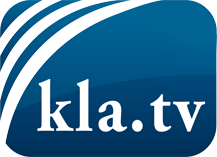 það sem fjölmiðlar ættu ekki að þegja um ...fáheyrt frá fólkinu, für das Volk ...reglulegar fréttir á www.kla.tv/isÞað borgar sig að fylgjast með!Ókeypis áskrift með mánaðarlegu fréttabréfi á netfangið
þitt færðu hér: www.kla.tv/abo-isÁbending öryggisins vegna:Mótraddir eru því miður æ oftar þaggaðar niður eða þær ritskoðaðar. Svo lengi sem flytjum ekki fréttir samkvæmt áhuga og hugmyndafræði kerfispressan getum við sífellt reikna með því að leitað sé eftir tilliástæðum til þess að loka fyrir eða valda Kla.TV skaða.Tengist því í dag óháð internetinu! Smellið hér: www.kla.tv/vernetzung&lang=isLicence:    Creative Commons leyfi sé höfundar getið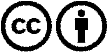 Við útbreiðslu og deilingu skal höfundar getið! Efnið má þó ekki kynna tekið úr því samhengi sem það er í.
Stofnunum reknum af opinberu fé (RÚV, GEZ, ...) er notkun óheimil án leyfis. Brot á þessum skilmálum er hægt að kæra.